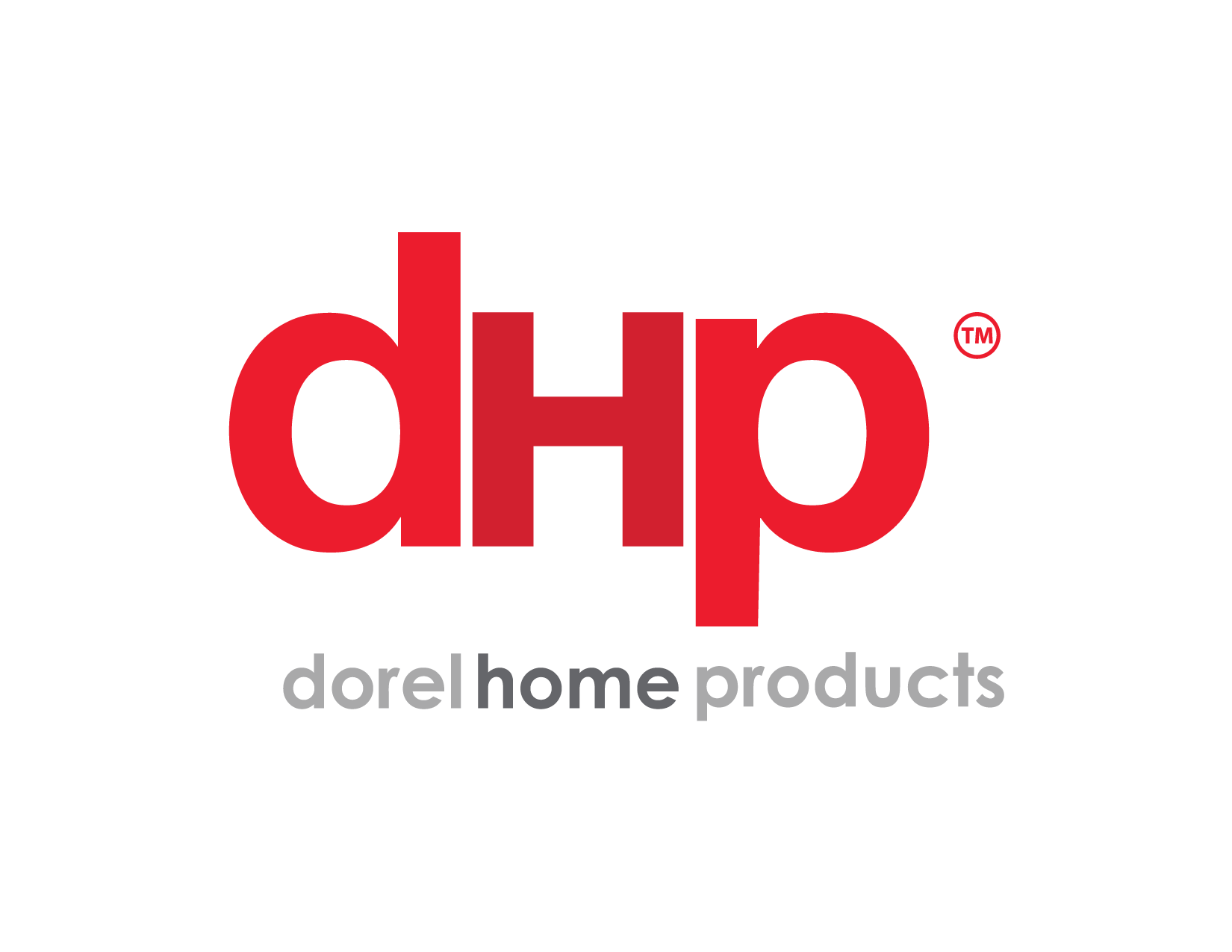 Dorel Home Products Launches the Soho Modern Daybed – A perfect fit for any bedroom, living room or guest roomSimple and sophisticated, this chic statement piece easily transforms from daybed lounger into a good night's sleepMontreal, Quebec – August 31, 2016 – Form and function were key design considerations when we developed the Soho daybed. The simple lines and white/black finish make sure it’s at home in virtually any room setting.  As the leading manufacturer/importer of home furnishing products, DHP (www.dhpfurniture.com) launches the stylish Soho Modern Daybed.  The DHP Soho modern daybed brings style and fun for those who share a modern vision of their living space.  This twin size daybed is multifunctional, offering a comfortable place to lounge for a midday retreat and a great sleeping spot by night. The metal slat design provides great ventilation, keeping your mattress fresher longer along with very good back support and pressure distribution as you sleep!Button tufted linen upholstered panelsIncludes metal slats to provide support and comfortPerfect for any bedroom, living room, or guest roomSturdy metal constructionAccommodates one standard twin size mattress, sold separatelyAssembles quicklyDHP is committed to college students & those looking to furnish small living spaces with unique and functional furniture collections.  “The Soho Modern Daybed captures the essence of form and function perfectly while incorporating value for those who want a room makeover,” says DHP’s Sr. Marketing Manager, Raffi Baltayan.  DHP products are available at various retailers throughout Canada and the US.ProfileDorel Home Products (DHP) – a division of Dorel Industries Inc. (TSX: DII.MV, DII.SV) – is a leading manufacturer/importer of home furnishing products with its strengths substantiated in the diversity and quality of its brands. DHP is committed to providing unique and functional furniture pieces at affordable prices. With a fusion of innovation and design, DHP brings comfort, style and value to small-space living. For more information, visit www.dhpfurniture.com and follow us on the DHP Blog, Facebook, Twitter, Pinterest, Instagram, YouTube, Google+ - 30 -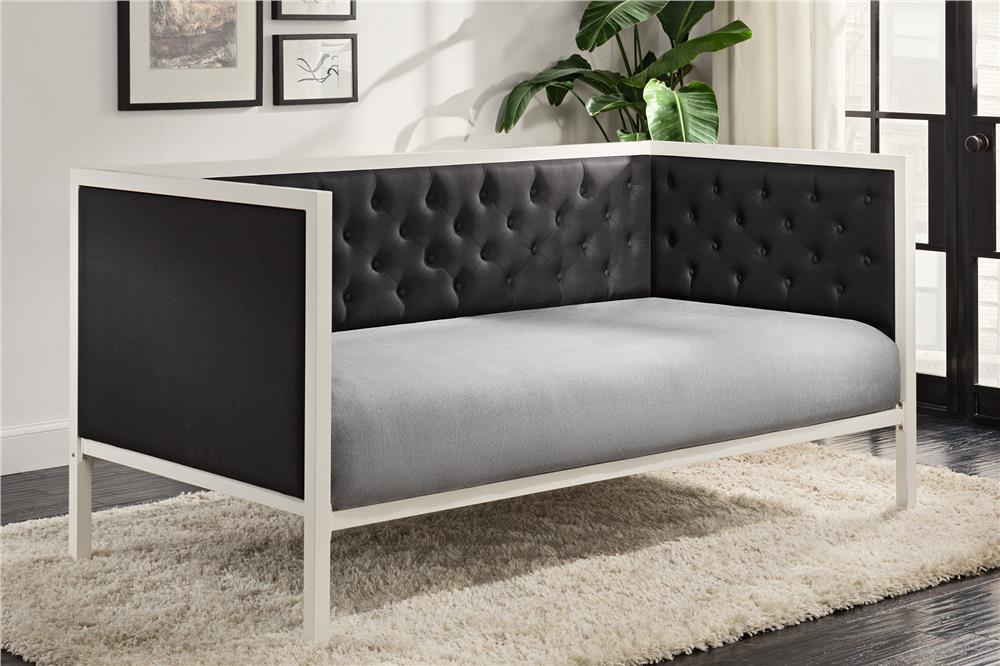 